CSSA STAGE 2 JUNIOR #8                                 NAME ___________________________________Multiple Choice:  Circle ALL the Correct Answers!1.  An angel appeared to Joshua to:	a)  strengthen him					b)  tell him God had given him Jerichoc)  tell him it would be a victory gained by faith	d)  say he was the captain of Yahweh’s host2.  The people of Jericho:	a)  stayed in the city				b)  were not too worried because of their strong wall	c)  couldn’t see what Israel was doing 	d)  were puzzled Israel marched around their city3.  What would happen if the Israelites took things from Jericho for themselves?	a)  they would have to share them		b)  a curse would be brought on the camp of Israel	c)  they would have to give them to Rahabd)  what they took would disappear4.  Some lessons God wanted the Israelites to learn from Jericho’s destruction were:	a)  to be faithful				b)  they were strong enough to take a big city	c)  the victory was God’s		d)  to be obedientShort Answer5.  Where did Israel camp before taking Jericho? _______________________________________	____________________________________________________________________________6.  Now that the people were in the land, what were they supposed to eat? ___________________	____________________________________________________________________________7.  In what order did the Israelites march around the city? ______________________________________________________________________________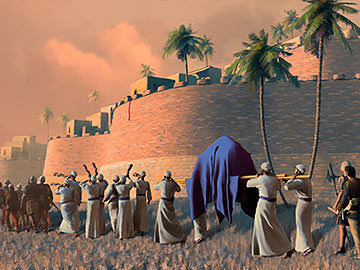 _____________________________________________8.  How many times did the Israelites march around the city 	the first six days? ________ the 7th day? _________ 9.  What was supposed to happen to all the silver, gold, brass and iron from Jericho? __________________________________________________________________________________________True or False_____  10.	The manna stopped now that the people were in the Promised Land.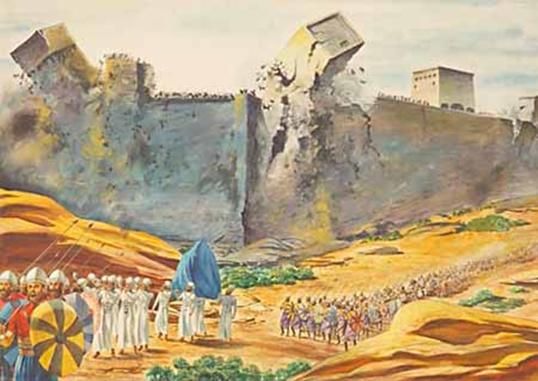 _____  11.	The gates of Jericho stayed shut day and night while the Israelites were camped outside the city._____  12.	It was ok if the people whispered during the first 6 days of marching._____  13.	God told Joshua to destroy all the people and animals in the city except Rahab and her family._____  14.	The loud noise from the people shouting is what made the walls of Jericho fall down.Fill in the Blanks15.		“all the inhabitants of the land ________________ because of you.” 16.		Israel only had to wait for God’s ________________  and faithfully ______________ His 		commands in order to gain the ________________________.17.	“Shout for _________________  hath given you the city.”18.	God caused the walls to fall down but the people had to ______________________ and___________________ first.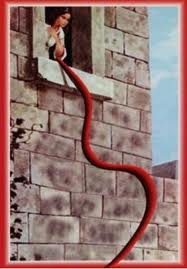 19.	“Without _________________ it is impossible to please God.”Thought Question20.  How can we get great faith like Rahab had? ________________________________________________________________________________________________________________________________________________________________________________________________________________________________________________________________________________